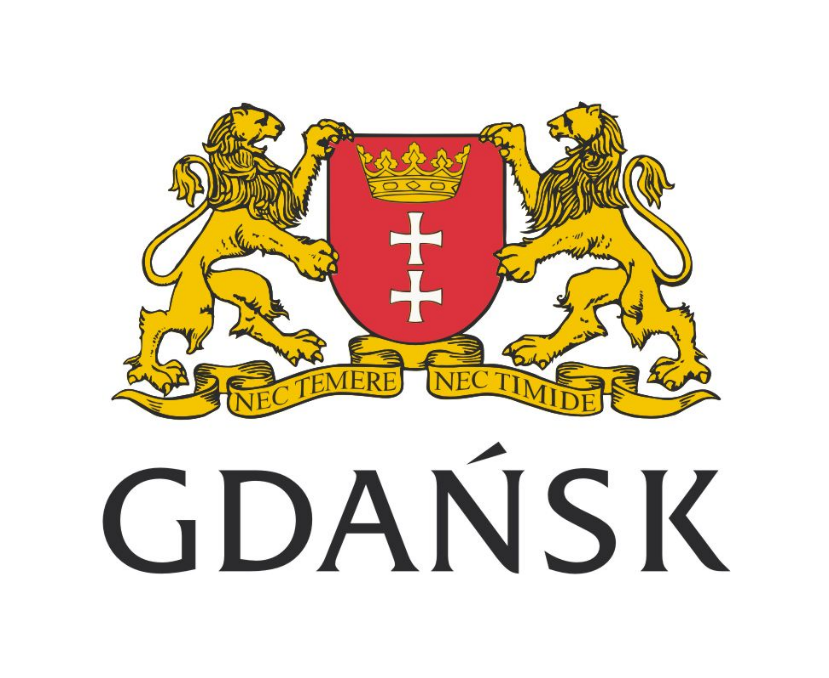 Formularze Załącznik nr 3. Specyfikacji wymagań dla Systemu Kampanii Rowerowy MajSPIS TREŚCI1.	Formularz konfiguracji	32.	Formularze rejestracyjne	51.	Formularz rejestracji miasta	52.	Formularz rejestracji szkoły	53.	Formularz rejestracji klas/ grup	63.	Dziennik klasowy	84.	Panele kontrolne	81.	Panel kontrolny koordynatora miejskiego	82.	Panel kontrolny koordynatora szkolnego – dziennik szkolny	95.	Planifikator nagród	91.	Narzędzie planowania nagród indywidualnych	92.	Narzędzie planowania nagród klasowych	9Formularz konfiguracjiFormularze rejestracyjneFormularz rejestracji miastaFormularz rejestracji szkołyFormularz rejestracji klas/ grupDziennik klasowy Panele kontrolnePanel kontrolny koordynatora miejskiegoPanel kontrolny koordynatora szkolnego – dziennik szkolnyPlanifikator nagródNarzędzie planowania nagród indywidualnychNarzędzie planowania nagród klasowychNazwa kampaniiRowerowy MajDni trwania kampaniiręczny wpis wybranych dni kampaniiData zakończenia kampaniiDzień, miesiąc, rok, godzina, min.Uznawane formy dojazdów(menu wyboru lub pola opisu z możliwością dodania grafiki)rowerhulajnogarolki/deskorolkapieszoMateriały drukowanePlakatKsiążeczka rowerowaNaklejkiBroszuraPróg kwalifikowalności poprawnego wypełnienia dzienników klasowych np. X-2X= dzień bieżący - 2 = liczba dni wsteczProcentowy próg kwalifikowalności poprawnego wypełnienia dzienników szkolnychNp. 75%Nazwa miastaNazwa instytucji realizującej kampanięAdres instytucji realizującej kampanię (ulica, numer, kod pocztowy, miasto)Imię i nazwisko koordynatora miejskiegoNr telefonu koordynatora miejskiegoAdres mailowy koordynatora miejskiegoKategorii zgłaszanych do udziału w kampanii jednostekprzedszkolaprzedszkolaprzedszkolaSzkoły podstawoweSzkoły podstawoweSzkoły podstawoweSzkoły podstawoweSzkoły podstawoweOpcjonalne podkategorie szkół podstawowychmałedużedużedużeśrednieśrednieśrednieśrednieGraniczne progi liczbowe dla danych podkategoriiminminminminminminminGraniczne progi liczbowe dla danych podkategoriimaxmaxmaxmaxmaxmaxmaxRodzaj placówki(menu wyboru)Rodzaj placówki(menu wyboru)Przedszkole publiczneniepubliczneRodzaj placówki(menu wyboru)Rodzaj placówki(menu wyboru)Szkoła podstawowapublicznaniepublicznaNazwa/nr placówkiNazwa/nr placówkiAdres placówkiAdres placówkiUlica i numerDzielnicaKod pocztowyAdres placówkiAdres placówkiDane kontaktoweDane kontaktoweNr telefonuAdres wwwAdres mailowyDane kontaktoweDane kontaktoweDane koordynatora szkolnego (dopuszcza się wpisanie max. 3 osoby)Dane koordynatora szkolnego (dopuszcza się wpisanie max. 3 osoby)Imię i nazwiskoNr telefonuAdres mailowyUczestnicy kampaniiUczestnicy kampaniiLiczba uczniów/dzieciLiczba klas/grup (wszystkie klasy/grupy)Liczba pracowników(administracyjni, nauczyciele, techniczni)Uczestnicy kampaniiUczestnicy kampaniiDodatkowe dni wolne (dni dyrektorskie)Wyrażenie zgody na przechowywanie i przetwarzanie danych przez Administratora (Prezydenta Miasta Gdańska),oraz podmioty przez niego uprawnioneWyrażenie zgody na przechowywanie i przetwarzanie danych przez Administratora (Prezydenta Miasta Gdańska),oraz podmioty przez niego uprawnioneWyrażenie zgody na przechowywanie i przetwarzanie danych przez Administratora (Prezydenta Miasta Gdańska),oraz podmioty przez niego uprawnioneWyrażenie zgody na przechowywanie i przetwarzanie danych przez Administratora (Prezydenta Miasta Gdańska),oraz podmioty przez niego uprawnioneZobowiązanie się do poinformowania uczestników/ich opiekunów prawnych o udziale szkoły w kampanii i przekazaniu do tego celu danych osobowych w celach niezbędnych do prawidłowej realizacji kampanii (wymóg ustawy z dnia 29 sierpnia 1997 r. o ochronie danych osobowych, art.23 ust 1pkt 5)Zobowiązanie się do poinformowania uczestników/ich opiekunów prawnych o udziale szkoły w kampanii i przekazaniu do tego celu danych osobowych w celach niezbędnych do prawidłowej realizacji kampanii (wymóg ustawy z dnia 29 sierpnia 1997 r. o ochronie danych osobowych, art.23 ust 1pkt 5)Zobowiązanie się do poinformowania uczestników/ich opiekunów prawnych o udziale szkoły w kampanii i przekazaniu do tego celu danych osobowych w celach niezbędnych do prawidłowej realizacji kampanii (wymóg ustawy z dnia 29 sierpnia 1997 r. o ochronie danych osobowych, art.23 ust 1pkt 5)Zobowiązanie się do poinformowania uczestników/ich opiekunów prawnych o udziale szkoły w kampanii i przekazaniu do tego celu danych osobowych w celach niezbędnych do prawidłowej realizacji kampanii (wymóg ustawy z dnia 29 sierpnia 1997 r. o ochronie danych osobowych, art.23 ust 1pkt 5)Potwierdzenie znajomości regulaminu kampaniiPotwierdzenie znajomości regulaminu kampaniiPotwierdzenie znajomości regulaminu kampaniiPotwierdzenie znajomości regulaminu kampaniiPrzedszkoleNr/nazwaLiczba dzieciLiczba dzieciXxx Liczba pracownikówLiczba pracownikówxxLiczba grupLiczba grupxxSzkołaNr/nazwaLiczba uczniówLiczba uczniówxxxLiczba pracownikówLiczba pracownikówxxLiczba klasLiczba klasxxTrzylatkiabcdefghDodaj poziomliczbaCzterolatkiabcdefghliczbaPięciolatkiabcdefghliczbaZerówkaabcdefghliczbaI klasaabcdefghliczbaII klasaabcdefghliczbaIII klasaabcdefghliczbaIV klasaabcdefghliczbaV klasaabcdefghliczbaVI klasaabcdefghliczbaVII klasaabcdefghliczbaVIII klasaabcdefghliczbaPracownicyliczbaSzkoła Podstawowa nrPrzedszkole nr xxKlasa GrupaxxLiczba dzieci/uczniówLiczba dzieci/uczniówLiczba dzieci/uczniówxxxxxx4 maja 5 maja5 maja67 3131Suma przejazdówSuma przejazdówImię i nazwisko dziecka/ucznia/pracownika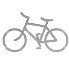 00Imię i nazwisko dziecka/ucznia/pracownika00Imię i nazwisko dziecka/ucznia/pracownika00Imię i nazwisko dziecka/ucznia/pracownika00Imię i nazwisko dziecka/ucznia/pracownika00Imię i nazwisko dziecka/ucznia/pracownika00Imię i nazwisko dziecka/ucznia/pracownika00Imię i nazwisko dziecka/ucznia/pracownika00Imię i nazwisko dziecka/ucznia/pracownika00Imię i nazwisko dziecka/ucznia/pracownika00DODAJ00Szkoły z zazna-czeniem zwycięskiejPrawidłowość wypełniania dzienników klasowychPrawidłowość wypełniania dzienników klasowychZapotrzebowanie na wydrukiZapotrzebowanie na wydrukiZapotrzebowanie na wydrukiZapotrzebowanie na wydrukiLiczba przejazdówLiczba aktywnych uczestników% aktywności rowerowej% frekwencji rowerowejPrzydział nagród wg kategorii nagródPrzydział nagród wg kategorii nagródPrzydział nagród wg kategorii nagródSzkoły z zazna-czeniem zwycięskiejPrawidłowość wypełniania dzienników klasowychPrawidłowość wypełniania dzienników klasowychplakatyksiążeczkibroszuranalepkiLiczba przejazdówLiczba aktywnych uczestników% aktywności rowerowej% frekwencji rowerowejabcTotal:Sp 1TAKNIESp 2TAKNIESp 3TAKNIESP 4TAKNIEPrzedszkola z zazna-czeniem zwycięskiejPrawidłowość wypełniania dzienników grupowychPrawidłowość wypełniania dzienników grupowychZapotrzebowanie na wydrukiZapotrzebowanie na wydrukiZapotrzebowanie na wydrukiZapotrzebowanie na wydrukiLiczba przejazdówLiczba aktywnych uczestników% aktywności rowerowej% frekwencji rowerowejPrzydział nagród wg kategorii nagródPrzydział nagród wg kategorii nagródPrzydział nagród wg kategorii nagródPrzedszkola z zazna-czeniem zwycięskiejPrawidłowość wypełniania dzienników grupowychPrawidłowość wypełniania dzienników grupowychplakatyksiążeczkibroszuranalepkiLiczba przejazdówLiczba aktywnych uczestników% aktywności rowerowej% frekwencji rowerowejxyzTotal:Sp 1TAKNIESp 2TAKNIESp 3TAKNIESP 4TAKNIEKlasa z zazna-czeniem najlepszejPrawidłowość wypełniania dzienników klasowychPrawidłowość wypełniania dzienników klasowychLiczba przejazdówLiczba aktywnych uczestników% aktywności rowerowej% frekwencji rowerowejKlasa z zazna-czeniem najlepszejPrawidłowość wypełniania dzienników klasowychPrawidłowość wypełniania dzienników klasowychLiczba przejazdówLiczba aktywnych uczestników% aktywności rowerowej% frekwencji rowerowejTotal:0aTAKNIE0bTAKNIEIaTAKNIEIbTAKNIEIIaTAKNIExxxTAKNIEPracown.TAKNIEKategoria (max. 10)Rodzaj nagrodyMin liczba przejazdów Max. liczba przejazdówLiczba posiadanych nagródPozostało do wykorzystaniaabcxyzRodzaj nagrody Liczba posiadanych nagródLiczba posiadanych nagródKategoria wiekowaKategoria wiekowaKategoria wiekowaKategoria wiekowaKategoria wiekowaKategoria wiekowaRodzaj nagrody Liczba posiadanych nagródLiczba posiadanych nagródP1-31-34-6/4-6/4-6/abcxyzszkoła /przedszkoleNajlepsza klasa w placówce3 najlepsze klasy w szkole3 najlepsze klasy w szkole3 najlepsze klasy w szkole3 najlepsze klasy w szkole3 najlepsze klasy w szkole3 najlepsze klasy w szkoleNagroda wybrana losowoNagroda wybrana losowoNagroda wybrana przez koordynatora miejskiegoNagroda wybrana przez koordynatora miejskiegoNagroda wybrana przez koordynatora szkolnegoNagroda wybrana przez koordynatora szkolnegoNagroda zatwierdzona